Управления образованияадминистрации Красногорского муниципального районаГОСУДАРСТВЕННАЯ ИТОГОВАЯ АТТЕСТАЦИЯПО ПРОГРАММАМ ОСНОВНОГО ОБЩЕГО И СРЕДНЕГО ОБЩЕГО ОБРАЗОВАНИЯ НА ТЕРРИТОРИИ КРАСНОГОРСКОГО МУНИЦИПАЛЬНОГО РАЙОНАСборник статистических материалов2016 г.Составители: 	Сперанская А.А., заместитель начальника Управления образования администрации Красногорского муниципального района Московской области,	Позднова И.Ю., главный специалист отдела содержания и контроля качества школьного образования Управления образования администрации Красногорского муниципального района Московской области,	Сажина О.С., главный специалист отдела содержания и контроля качества школьного образования Управления образования администрации Красногорского муниципального района Московской области,	Юрченко М.В., заместитель директора МКУПДО «Красногорский методический центр» по методическому обеспечению качества и развития образования,	Сборник содержит статистические материалы результатов ЕГЭ, ОГЭ.	Статистические материалы представлены на основании информации, представленной ОО Красногорского муниципального района, Красногорского методического центра, региональной базы данных ЕГЭ и ОГЭ, статистических материалов Академии социального управления. Сборник предназначен руководителям ОО, руководителям районных и школьных методических объединений, педагогическим коллективам ОО. Данные сборника позволяют более эффективно использовать управленческие механизмы для повышения качества образования, как на муниципальном уровне, так и на уровне образовательной организации.Государственная итоговая аттестация – 2016на территории Красногорского муниципального района.Сборник статистических материалов.Красногорск, 2016ППЭ ЕГЭНа территории Красногорского муниципального района функционировало 5 ППЭ – МБОУ лицей №4, МБОУ гимназия №7, МБОУ СОШ №8, МБОУ СОШ №12, МБОУ Нахабинская СОШ №3. Открытие пятого пункта обусловлено увеличением участников ЕГЭ. В ППЭ функционировали системы видеонаблюдения и подавления сигналов подвижной связи. Системы видеонаблюдения 100% работали в он-лайн режиме. Пункты проведения экзаменов были доступны для просмотра федеральными наблюдателями.На входе в ППЭ дежурили сотрудники УВД и представители ЧОПа с переносными металлоискателями.Доставка и сбор контрольно-измерительных материалов осуществлялась федеральной службой Спецсвязи в каждый ППЭ в день проведения экзамена по соответствующему предмету. Для проведения устной части ЕГЭ по иностранным языкам («Говорение») были определены и укомплектованы 3 ППЭ - МБОУ лицей №4, МБОУ СОШ №8 и МБОУ СОШ №12.Во всех ППЭ были открыты медицинские кабинеты. При невозможности нахождения стационарного медицинского кабинета на территории ППЭ, для медицинского работника оборудовалась отдельная аудитория. С управлением координации деятельности медицинских и фармацевтических организаций №9 Министерства здравоохранения Московской области были заключены договора на нахождение медицинских работников в дни проведения экзаменов на ППЭ.На территории нашего района во время проведения ЕГЭ присутствовал представитель отдела контроля и надзора Министерства образования Московской области и федеральный инспектор в сопровождении сотрудника Министерства образования Московской области. Удалений выпускников с экзаменов не было. Нарушений по процедуре проведения не выявлено.ПОДГОТОВКА КАДРОВМинистерством образования Московской области совместно с АСОУ и по рекомендации Управления образования администрации Красногорского муниципального района для проверки работ по ЕГЭ подготовлено 59 экспертов предметных комиссий. Для проверок экзаменационных работ было привлечено 55 педагогов нашего района. Подготовка кадров для организации ГИА в Красногорском районе осуществлялась в соответствии с планом Управления образования.Министерством образования Московской области подготовлены подробные анализы результатов ЕГЭ и методические рекомендации для педагогов по всем предметам.Управлением образования совместно с Министерством образования Московской области обучено 7 руководителей ППЭ-ЕГЭ и 12 представителей государственной экзаменационной комиссии. Методическим центром обучено 424 организаторов ЕГЭ (аудиторный и внеаудиторный). Проходили обучение в АСОУ специалисты, ответственные за видеонаблюдение в ППЭ.Для проведения устной части ЕГЭ по иностранным языкам («Говорение») было привлечено дополнительное количество организаторов в качестве операторов ПО, организаторов в /вне аудиторий и технических специалистов. Все категории организаторов после обучения сдавали итоговый тест, как в режиме оф-лайн, так и в режиме он-лайн через портал РЦОИ Московской области.Было проведено несколько апробаций программного комплекса, автоматизированных рабочих мест и станций записи ответов. Также была проведена репетиция экзамена без привлечения обучающихся. ОБЩЕСТВЕННОЕ НАБЛЮДЕНИЕ Одним из важнейших требований во время проведения государственной итоговой аттестации является общественное наблюдение и контроль за проведением ГИА. В этом году были обучены и аккредитованы 38 общественных наблюдателей. В это число вошли представители родительских комитетов и попечительских советов ОУ.ФИНАНСИРОВАНИЕ ГИАНа проведение ЕГЭ в этом году было потрачено 7 173 086 рублей: 400 000 рублей на транспортные расходы (доставка экзаменационного материала, подвоз детей на ППЭ), 1 687 416  рублей на покупку техники (АРМ) для пунктов проведения экзаменов (устной части иностранного языка), 2 866 070 рублей на приобретение видеокамер, оборудования и материалов, монтаж оборудования системы бесперебойного питания, электроснабжения комплекта оборудования системы видеопротоколирования, видеотрансляции на время проведения ЕГЭ, 419 600 рублей – на техническое сопровождение систем видеонаблюдения в пунктах проведения экзаменов, заключение договоров с интернет - провайдером «Ростелеком» о выделенном канале связи для трансляции видео на портал «Смотри.ЕГЭ» на 3 месяца – 1 800 000 рублей.ПРОВЕДЕНИЕ ИТОГОВОГО СОЧИНЕНИЯ (ИЗЛОЖЕНИЯ)Итоговое сочинение (изложение) как условие допуска к государственной итоговой аттестации по образовательным программам среднего общего образования проводилось на территории Красногорского муниципального района для обучающихся по образовательным программам среднего общего образования, в том числе для:лиц, освоивших образовательные программы среднего общего образования в форме семейного образования или самообразования;обучающихся с ограниченными возможностями здоровья или для обучающихся детей-инвалидов и инвалидов, получающих среднее общее образование по образовательным программам среднего общего образования.Изложение вправе были писать:обучающиеся с ограниченными возможностями здоровья или дети-инвалиды и инвалиды;обучающиеся, получающие среднее общее образование по образовательным программам среднего общего образования в специальных учебно-воспитательных учреждениях закрытого типа, а также в учреждениях, исполняющих наказание в виде лишения свободы;лица, обучающиеся по состоянию здоровья на дому, в образовательных организациях, в том числе санаторно-курортных, в которых проводятся необходимые лечебные, реабилитационные и оздоровительные мероприятия для нуждающихся в длительном лечении.02.12.2015 года в данном виде работы приняли участие 920 человек из 29 общеобразовательных учреждений. Из них – 7 выпускников писали изложение – это дети с ограниченными возможностями здоровья. 3 человека не явились по болезни.Получили «зачёт»  - 885 человек.Получили «незачёт» - 35 человека.03.02.2016 года в данном виде работы приняли участие 49 человек из 15 общеобразовательных учреждений. Получили «зачёт» - 35 человек.Получили «незачёт» - 14 человек.04.05.2016 года в данном виде работы приняли участие 24 человека из 7 общеобразовательных учреждений. Не явилось 5 человек (ВПЛ). Получили «зачёт» - 18 человек.Получили «незачёт» - 1 человек. По итогам проведения итогового сочинения (изложения) 1 выпускник текущего года МБОУ СОШ №16 не был допущены до государственной итоговой аттестации.В соответствии с методическими рекомендациями по подготовке и проведению итогового сочинения (изложения) для образовательных организаций, реализующих образовательные программы среднего общего образования, обучающиеся занимали места в аудиториях в свободном порядке. Для проведения было сформировано несколько комиссий – комиссия по проведению, комиссия по проверке. Было подготовлено и проинструктировано 142 организатора.  Также были выполнены  все рекомендации по проверке работ: Количество работ на одного эксперта не больше 25. Перекрёстная проверка работ с целью выявления 50% списывания.  Независимость и объективность эксперта. Итоговое сочинение в целях использования его результатов при приеме в образовательные организации высшего образования по желанию также могло проводиться для: - лиц, освоивших образовательные программы среднего общего образования в предыдущие годы и имеющих документ об образовании, подтверждающий получение среднего общего образования (среднего (полного) общего образования);- граждан, имеющих среднее общее образование, полученное в иностранных образовательных организациях (далее вместе - выпускники прошлых лет);- обучающихся, получающих среднее общее образование в иностранных образовательных организациях;- обучающихся, получающих среднее общее образование в рамках освоения образовательных программ среднего профессионального образования (в случае отсутствия у такой организации, реализующей образовательные программы среднего общего образования, свидетельства о государственной аккредитации) (далее вместе – другая категория обучающихся);- лиц, допущенных к ГИА в предыдущие годы, но не прошедших ГИА или получивших на ГИА неудовлетворительные результаты (по заявлению). ПРОВЕДЕНИЕ ГОСУДАРСТВЕННОЙ ИТОГОВОЙ АТТЕСТАЦИИПО ПРОГРАММАМ СРЕДНЕГО ОБЩЕГО ОБРАЗОВАНИЯ.Единый государственный экзамен (ЕГЭ) — это форма государственной итоговой аттестации (ГИА) по образовательным программам среднего общего образования.При проведении ЕГЭ используются контрольные измерительные материалы (КИМ), представляющие собой комплексы заданий стандартизированной формы, а также специальные бланки для оформления ответов на задания. Единый государственный экзамен предусматривает совмещение государственной итоговой аттестации выпускников XI классов общеобразовательных организаций и вступительных испытаний для поступления в вузы.В региональной информационной системе было зарегистрировано 1053 участников ГИА в форме ЕГЭ и ГВЭ-11 Красногорского муниципального района.  Участие в экзаменах приняли: 885 выпускников МБОУ, 54 выпускника НОУ, 25 обучающихся организаций профессионального образования, выпускников, допущенных до сдачи ЕГЭ после прохождения промежуточных аттестаций за 10 и 11 класс экстерном – 3 человека, 81 выпускников прошлых лет, пожелавших улучшить предыдущие результаты ЕГЭ, 5 выпускников прошлого года «не завершивших» образование.Из них: в форме ЕГЭ сдавали – 1026 человека, в форме ГВЭ – 3 человека.КАТЕГОРИИ УЧАСТНИКОВ ЕГЭНе допущены к сдаче государственной итоговой аттестации 2 выпускника МБОУ СОШ №8 и МБОУ СОШ №16. В форме ЕГЭ с созданием дополнительных условий, таких как отдельная аудитория, дополнительное время (+1,5 часа) сдавали 13 человек. В этой категории участников не сдал ЕГЭ по математике выпускник МБОУ Нахабинской СОШ №3 (выпускник не получил аттестат).В форме государственного выпускного экзамена (ГВЭ) государственную итоговую аттестацию проходили 3 человека (выпускники с ограниченными возможностями здоровья, дети-инвалиды). СВОДНЫЕ СТАТИСТИЧЕСКИЕ ДАННЫЕ ПО КОЛИЧЕСТВУ УЧАСТНИКОВ ЕГЭ ПО ПРЕДМЕТАМ ПО ВЫБОРУ ЗА 5 ЛЕТ В КРАСНОГОРСКОМ МУНИЦИПАЛЬНОМ РАЙОНЕУЧАСТИЕ ПО ПРЕДМЕТАМ ПО ВЫБОРУ ЗА 5 ЛЕТВ КРАСНОГОРСКОМ МУНИЦИПАЛЬНОМ РАЙОНЕ (в процентах от общего количества)МИНИМАЛЬНЫЕ БАЛЛЫ ЕГЭ СТАТИСТИЧЕСКИЕ ДАННЫЕ ПО СРЕДНЕМУ ТЕСТОВОМУ БАЛЛУПО ПРЕДМЕТАМСРЕДНИЙ БАЛЛ ЕГЭ ПО ПРЕДМЕТУРУССКИЙ ЯЗЫК(ШКОЛА-РАЙОН-РЕГИОН)СРЕДНИЙ БАЛЛ ЕГЭ ПО ПРЕДМЕТУМАТЕМАТИКА(ШКОЛА-РАЙОН-РЕГИОН)СРЕДНИЙ БАЛЛ ЕГЭ ПО ПРЕДМЕТУИНФОРМАТИКА И ИКТСРЕДНИЙ БАЛЛ ЕГЭ ПО ПРЕДМЕТУФИЗИКА(ШКОЛА-РАЙОН-РЕГИОН)СРЕДНИЙ БАЛЛ ЕГЭ ПО ПРЕДМЕТУОБЩЕСТВОЗНАНИЕ(ШКОЛА-РАЙОН-РЕГИОН)СРЕДНИЙ БАЛЛ ЕГЭ ПО ПРЕДМЕТУИСТОРИЯ(ШКОЛА-РАЙОН-РЕГИОСРЕДНИЙ БАЛЛ ЕГЭ ПО ПРЕДМЕТУХИМИЯ(ШКОЛА-РАЙОН-РЕГИОНСРЕДНИЙ БАЛЛ ЕГЭ ПО ПРЕДМЕТУБИОЛОГИЯ(ШКОЛА-РАЙОН-РЕГИОН)СРЕДНИЙ БАЛЛ ЕГЭ ПО ПРЕДМЕТУАНГЛИЙСКИЙ ЯЗЫК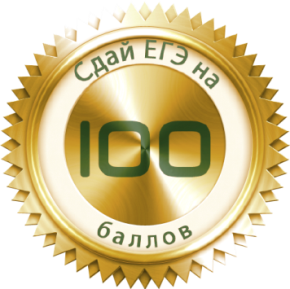 Количество выпускников, набравших 100 баллов по предметам100 баллов по ЕГЭ набрали 13 выпускников МБОУ и НОУ.Информация о выпускниках 11-ых классов ОО, набравших в сумме за три предмета ЕГЭ 220 баллов и выше2015 – 2016 учебный год (русский язык + математика проф. + предмет по выбору с max баллом)Результаты за 2 годаНЕГАТИВНЫЕ РЕЗУЛЬТАТЫ ГИА-2016В 2016 году закончили образовательную организацию со справкой об обучении – 7 человек. Не смогли пересдать математику 2 выпускника, не завершившие образование в прошлом году. 2 выпускника получили справки, что они прослушали курс среднего общего образования, по решению майского педагогического совета о не допуске.СРЕДНИЕ БАЛЛЫ ЗА 4 ГОДАПО РУССКОМУ ЯЗЫКУ И МАТЕМАТИКЕ (профильный уровень за 2 года)(сумма)Отношение среднего балла 10 лучших ОО к среднему баллу 10 худших ОО по русскому языку (за три года)Отношение среднего балла 10 худших ОО к среднему баллу 10 лучших ОО по русскому языку (за три года)Показатель соотношений уменьшился ещё на 0,02 за счёт улучшения результатов 10 «худших» общеобразовательных организаций. Результаты государственной итоговой аттестации 2016 года по программам основного общего образования Красногорского муниципального районаВсего выпускников основной общей школы – 1928 чел., из них допущенных к государственной итоговой аттестации 1922 чел.: в форме ОГЭ – 1881 чел. и форме ГВЭ – 47 чел.Для проведения ГИА-9 на территории Красногорского муниципального района было сформировано 34 пункта проведения экзаменов (ППЭ).В 2015-2016 учебном году обучающиеся 9-х классов сдавали четыре обязательных предмета в форме ОГЭ (русский язык, математика и два экзамена по выбору). Основанием для получения аттестата являлось успешная сдача двух предметов: русского языка и математики (при обязательном условии сдачи двух экзаменов по выбору). Обучающиеся, сдающие экзамены в форме ГВЭ имели возможность сократить экзамены до двух (русский язык и математика). Сводные статистические данные по государственной итоговой аттестации 9 класс Средний балл по математике – 3.87; по русскому языку – 4.27.Получили неудовлетворительные отметки по предметам и были допущены к пересдаче ОГЭ в резервный день: математика – 74 чел., русский язык – 9 чел.  По результатам пересдачи все выпускники получили положительные отметки.Количество выпускников, получивших неудовлетворительные результаты по русскому языку и математике – 3 человека. Не явились на экзамены в основной период - 3 человека (2- по уважительной причине, 1 – без уважительной причины, в дополнительный июльский период - 1 по уважительной причине, 1 – не был допущен к сдаче экзаменов в дополнительный период).Государственная итоговая аттестация выпускников 9-х классов по предметам по выбору проводилась в форме ОГЭ:Сводные статистические данные по государственной итоговой аттестации - 9 в форме ГВЭВ территориальную конфликтную комиссию ГИА - 9 было подано 8 апелляций о несогласии с выставленными отметками по результатам экзаменов. Территориальная конфликтная комиссия признала необходимостью удовлетворить апелляции по результатам ОГЭ по математике и литературе (2 чел. - наличие технической ошибки при обработке заданий с кратким ответом, пересмотр критериев оценивания экспертом). По результатам ГИА по образовательным программам основного общего образования в 2016 году в ОУ Красногорского муниципального района, включая негосударственные ОУ, получили аттестат 1917 выпускника.  126 выпускника муниципальных общеобразовательных учреждений получили аттестат об основном общем образовании с отличием. Не получили аттестат об основном общем образовании – 5 человек.Результаты государственной итоговой аттестации по программам основного общего образования на территории Красногорского муниципального района в 2016 году2015 - 2016 учебный год2015 - 2016 учебный годЗаявлены на сдачу ГИА (по РБД) Из нихИз нихИз нихИз нихИз нихСдававшие ЕГЭИз нихИз нихИз нихИз нихИз них2015 - 2016 учебный год2015 - 2016 учебный годЗаявлены на сдачу ГИА (по РБД) Выпускники текущего годаЭкстернат"2" предыдущего года, или не завершившие по ув прСПОВПЛСдававшие ЕГЭВыпускники текущего годаЭкстернат"2" предыдущего года, или не завершившие по ув прСПОВПЛМБОУМБОУ1СОШ № 1282828282ГМН № 254531535213СОШ № 3108112581911123664ЛЦ № 4525251515ГМН № 5414139396ГМН № 6222222227ГМН № 7282828288СОШ № 8353532329СОШ № 92525252510СОШ № 105151515111СОШ № 114646464612СОШ № 12343313433113СОШ №145454545414СОШ №155454545415СОШ №163131303016СОШ №18777717Опалиховская СОШ292722927218Опалиховская ГМН2323232319Нахабинская ЛЦ № 14545454520Нахабинская СОШ № 23030303021Нахабинская СОШ № 34949494922Нахабинская ГМН № 4504914948123Архангельская СОШ2626262624Ильинская СОШ1818181825П-Дальневская СОШ3333333326Ульяновская СОШ25252525ВСЕГО:ВСЕГО:99888525258197287625236627АНОО «Лицей «Ковчег-XXI»"1414141428ЧОУ школа с УИОП «Мир знаний»65165129ЧОУ СОШ «Светлые горы»2424232330ЧОУ СОШ «МАШ»11111111ВСЕГО:5554100054531000ИТОГО ПО МБОУ и НОУ10539403525811026929352366ПредметКоличество участниковКоличество участниковКоличество участниковКоличество участниковКоличество участниковПредмет20122013201420152016Русский язык950934819896991Математика профильный уровень928921812698684Математика базовый уровень---459812Физика210226176183186Химия96968796104Биология166149125165155История169148136150192Обществознание588592502563611География4024393023Информатика и ИКТ8394728684Литература7378558586Английский язык198210182186220Немецкий язык13171Французский язык00211Испанский язык00011Предмет% участия% участия% участия% участия% участияПредмет20122013201420152016Физика22,92321,12017,6Химия10,510,210,410,49,8Биология18,115,4151814,7История18,41516,316,418,2Обществознание64,363,36061,558География4,32,54,63,32,1Информатика и ИКТ9108,59,37,9Литература7,98,36,69,28,1Английский язык21,622,421,820,320,8Немецкий язык0,10,30,10,70,09Французский язык000,20,10,09Испанский язык0000,10,09ПредметМинимальное количество балловМинимальное количество балловПредметДЛЯ ПОЛУЧЕНИЯ АТТЕСТАТАДЛЯ ПОСТУПЛЕНИЯ В ВУЗРусский язык2436Математика базового уровня3 балла по пятибалльной шкале-Математика профильного уровня2727Физика-36Химия-36Биология-36История-32Обществознание-42География-37Информатика и ИКТ-40Литература-32Иностранный  язык-22ПредметСредний баллСредний баллСредний баллСредний баллСредний баллПредметКрасногорский районКрасногорский районКрасногорский районКрасногорский районМосковская область Предмет20132014201520162016Русский язык69,166,769,173,471,46Математика профильная57,346,147,847,745,19Математика базовая3,94,34,25Физика57,951,456,95352,16Химия66,257,855,954,355,66Биология64,559,354,454,253,7История61,852,555,656,351,19Обществознание64,857,857,957,953,88География60,261,166,266,558,65Информатика и ИКТ67,260,555,755,556,32Литература70,55663,462,760,16Английский язык77,264,968,371,770,91Русскийязыкиз нихиз нихиз нихсредний баллmaxmin <min 24 РусскийязыкВТГ" 2 " прошлого года, или не завершившие по уважительной причинеэкстернатсредний баллmaxmin <min 24 МБОУМБОУ1СОШ № 1282870,5984802ГМН № 2525279,11004803СОШ № 31146464604ЛЦ № 4515179,1984805ГМН № 5393974,4964806ГМН № 6222272,5935107ГМН № 7282877,7985008СОШ № 8323275,3984509СОШ № 9252572,79345010СОШ № 10515173,79848011СОШ № 11464666,89634012СОШ № 1234331729345013СОШ №14545467,69832014СОШ №15545477,510053015СОШ №16303070,79838016СОШ №187768,49355017Опалиховская СОШ2827160,89134018Опалиховская ГМН232370,69845019Нахабинская ЛЦ № 14545759849020Нахабинская СОШ № 2303077,79355021Нахабинская СОШ № 3494968,610028022Нахабинская ГМН № 4484883,210065023Архангельская СОШ2626719639024Ильинская СОШ181865,58822125П-Дальневская СОШ333372,610026026Ульяновская СОШ252569,786380ВСЕГОВСЕГО8798761273,2100221НОУНОУ27АНОО «Лицей «Ковчег-XXI»"1414748862028ЧОУ школа с УИОП «Мир знаний»651769366029ЧОУ СОШ «Светлые горы»232378,89854030ЧОУ СОШ «МАШ»111176,698570 ВСЕГО ВСЕГО54530176,898540 ИТОГО ИТОГО9339291373,410022131ВПЛ3668,39340032СПО2265,191320 ИТОГО ИТОГО5867,191320 ОБЩИЙ ИТОГ ОБЩИЙ ИТОГ9919291373,03100221 % несдавших % несдавших0, 1 %0, 1 %0, 1 %0, 1 %0, 1 %0, 1 %0, 1 %0, 1 %2015 – 2016учебный год2015 – 2016учебный годМатематика (База)из нихиз нихиз нихсредний баллmaxmin <min 32015 – 2016учебный год2015 – 2016учебный годМатематика (База)ВТГ" 2" прошлого годаэкстернатсредний баллmaxmin <min 31СОШ № 118184,45302ГМН № 2 504914,45223СОШ № 31122214ЛЦ № 436364,55305ГМН № 539394,35306ГМН № 622224,25307ГМН № 717174,25308СОШ № 832324,35309СОШ № 925254,153010СОШ № 1046464,553011СОШ № 114646452112СОШ № 12201914,153013СОШ №14 53534,453014СОШ №1545454,653015СОШ №1625253,753016СОШ №1877453017Опалиховская СОШ272523,953018Опалиховская ГМН2121453019Нахабинская ЛЦ № 141414,153020Нахабинская СОШ № 229294,453021Нахабинская СОШ № 328284,352122Нахабинская ГМН № 447474,753023Архангельская СОШ25254,452124Ильинская СОШ17173,853025П-Дальневская СОШ2828453026Ульяновская СОШ25254,6540ВСЕГОВСЕГО770765414,352627АНОО «Лицей «Ковчег-XXI»11114,553028ЧОУ школа с УИОП «Мир знаний»6514,854029ЧОУ СОШ «Светлые горы»17174,553030ЧОУ СОШ «МАШ»774,4530 ВСЕГО ВСЕГО4140014,5530ИТОГО ПО МБОУ и НОУИТОГО ПО МБОУ и НОУ811805424,352631ВПЛ32СПО15550ИТОГОИТОГО15550 ОБЩИЙ ИТОГ ОБЩИЙ ИТОГ812805424,3526% несдавших % несдавших 0, 6 %0, 6 %0, 6 %0, 6 %0, 6 %0, 6 %0, 6 %0, 6 %% не сдавших по базу% не сдавших по базу0, 7 %0, 7 %0, 7 %0, 7 %0, 7 %0, 7 %0, 7 %0, 7 %2015 - 2016 учебный год2015 - 2016 учебный годматематика  (Профиль)из нихиз нихиз нихсредний баллmaxmin <min 27 итого не сдали ЕГЭИз нихИз них2015 - 2016 учебный год2015 - 2016 учебный годматематика  (Профиль)ВТГ" 2" прошлого годаэкстернатсредний баллmaxmin <min 27 итого не сдали ЕГЭбазапрофиль1СОШ № 1242450,1789222ГМН № 2 393941,1845142 (1Я+1)23СОШ № 31123232312 (1Я+1Э)114ЛЦ № 4333366,39823115ГМН № 5232350,57218226ГМН № 6161646,37218227ГМН № 7212158,58818228СОШ № 8171749,38023119СОШ № 9121240,27092210СОШ № 10464649,184186611СОШ № 11333335,192910111012СОШ № 1220205582142213СОШ №14 343451,872182214СОШ №15434350,676144415СОШ №16101046,27427016СОШ №185536,850231117Опалиховская СОШ2221132,262146618Опалиховская ГМН111127,756146619Нахабинская ЛЦ №1363642,78057720Нахабинская СОШ №2242448,278143321Нахабинская СОШ №3363647,98014421422Нахабинская ГМН №4434350,882183323Архангельская СОШ131345,38018111124Ильинская СОШ161633,47857725Петрово-Дальневская СОШ202047,37893326Ульяновская СОШ191951,380330ВСЕГОВСЕГО6176151147,4985928 (6+2Я)67827АНОО «Лицей «Ковчег-XXI»"1111608427028ЧОУ школа с УИОП «Мир знаний»4444,36927029ЧОУ СОШ «Светлые горы»141454,510027030ЧОУ СОШ «МАШ»9947,172270 ВСЕГО ВСЕГО383853,3100270ИТОГО ПО МБОУ и НОУИТОГО ПО МБОУ и НОУ6556531147,7100592867831ВПЛ2233785732СПО7307453 ИТОГО ИТОГО29032,378510ОБЩИЙ ИТОГОБЩИЙ ИТОГ6846531147,110051028678% не сдавших по МОУО профиль% не сдавших по МОУО профиль11,90%11,90%11,90%11,90%11,90%11,90%11,90%11,90%11,90%11,90%11,90%2015 - 2016 учебный год2015 - 2016 учебный годинформатика из нихиз нихиз нихсредний баллmaxmin <min 402015 - 2016 учебный год2015 - 2016 учебный годинформатика ВТГ"2" прошлого года или не завершившие по уважительной причинеэкстернатсредний баллmaxmin <min 401 СОШ № 13354,3703412 ГМН № 2 3357,3882713СОШ № 34ЛЦ № 45553,8662015ГМН № 54453,5753416ГМН № 6115353537ГМН № 76667,891518СОШ № 83345662719СОШ № 92221420110СОШ № 104462,5755011СОШ № 1111343434112СОШ № 124462,3775313СОШ №14 22516834114СОШ №154455624015СОШ №161173737316СОШ №181159595917Опалиховская СОШ4432,3427118Опалиховская ГМН1162626219Нахабинская ЛЦ № 12259,5734620Нахабинская СОШ № 21179797921Нахабинская СОШ № 3111158,78794622Нахабинская ГМН № 42251515123Архангельская СОШ5550664224Ильинская СОШ1164646425Петрово-Дальневская СОШ5564,8774026Ульяновская СОШ3354,76251ВСЕГОВСЕГО797955,5910927АНОО «Лицей Ковчег-XXI1172727228НОУ  "Мир знаний"29Светлые горы30НОЧУ МАШ2249,55148 ВСЕГО ВСЕГО335772480ИТОГОИТОГО828255,5910931ВПЛ246,55934132СПО ИТОГО ИТОГО246,559341 ОБЩИЙ ИТОГ ОБЩИЙ ИТОГ848255,3910102015 - 2016 учебный год2015 - 2016 учебный годфизикаиз нихиз нихиз нихсредний баллmaxmin <min 362015 - 2016 учебный год2015 - 2016 учебный годфизикаВТГ" 2 " прошлого года или не завершившие по уважительной причинеэкстернатсредний баллmaxmin <min 361 СОШ № 14315778472 ГМН № 2 7749,767424ЛЦ № 4111169,889445ГМН № 5445261436ГМН № 64451,562417ГМН № 76660,285468СОШ № 83362,785519СОШ № 93348534210СОШ № 10131357,2834011СОШ № 117751,3674112СОШ № 12101053,1694113СОШ №14 8852693614СОШ №15181852,1654115СОШ №164447,5583616СОШ №181157575717Опалиховская СОШ211313824118Опалиховская ГМН4442,8483919Нахабинская ЛЦ № 17754,38332120Нахабинская СОШ № 29953,3614321Нахабинская СОШ № 3131348,86532122Нахабинская ГМН № 4151555,3924223Архангельская СОШ7746,6544024Ильинская СОШ5541,4453825Петрово-Дальневская СОШ3362745326Ульяновская СОШ6653,25846ВСЕГОВСЕГО17417211539224327АНОО  Лицей "Ковчег - ХХ1"1149494928НОУ  "Мир знаний"1189898929Светлые горы52,430НОЧУ МАШ2250,56140 ВСЕГО ВСЕГО44608940               ИТОГО17817611539224331ВПЛ642,85616132СПО23640321 ИТОГО ИТОГО84156162ОБЩИЙ ИТОГОБЩИЙ ИТОГ1861761153921652015 - 2016 учебный год 2015 - 2016 учебный год Обществознаниеиз нихиз нихиз нихсредний баллmaxmin <min 422015 - 2016 учебный год 2015 - 2016 учебный год ОбществознаниеВТГ" 2 " прошлого года или не завершившие по уважительной причинеэкстернатсредний баллmaxmin <min 421Красногорская СОШ № 1181859,1763812Красногорская ГМН № 2 3938156,4862053Красногорская СОШ № 34Красногорский ЛЦ № 4282860,390495Красногорская ГМН № 5262659,7843816Красногорская ГМН № 6171758,8864017Красногорская ГМН № 7151559,571488Красногорская СОШ № 8161658,970479Красногорская СОШ № 9161659,88038110Красногорская СОШ № 10333364,18834211Красногорская СОШ № 11292953,87231312Красногорская СОШ № 12161656,97634213Красногорская СОШ №14 383851,77418614Красногорская СОШ №15343459,38436315Красногорская СОШ №16202051,57831616Красногорская СОШ №184447,3504217Опалиховская СОШ171746,26727518Опалиховская гимназия101049,28029419Нахабинская ЛЦ № 1202061,8804620Нахабинская СОШ № 2181860,6804521Нахабинская СОШ № 3292959,18636222Нахабинская ГМН № 4313163,5804523Архангельская СОШ131356,29240124Ильинская СОШ151545,97020425Петрово-Дальневская СОШ2525639040126Ульяновская СОШ181854,869361ВСЕГОВСЕГО5455441057,592184927АНОО  Лицей "Ковчег -ХХ1" 8863,5695928НОУ  "Мир знаний"3370885329Светлые горы121260,7864230НОЧУ МАШ66646858 ВСЕГО ВСЕГО29290064,788420              ИТОГО5745731057,992184931ВПЛ3249,27120932СПО550,86042 ИТОГО ИТОГО3749,471209 ОБЩИЙ ИТОГ ОБЩИЙ ИТОГ6115731057,4921858% несдавших по МОУО8,50%8,50%8,50%8,50%8,50%8,50%8,50%8,50%2015 - 2016 учебный год2015 - 2016 учебный годИсторияиз нихиз нихиз нихсредний баллmaxmin <min 322015 - 2016 учебный год2015 - 2016 учебный годИсторияВТГ" 2 " прошлого года или не завершившие по уважительной причинеэкстернатсредний баллmaxmin <min 321Красногорская СОШ № 12254,564452Красногорская ГМН № 2 151550,5861813Красногорская СОШ № 34Красногорский ЛЦ № 4121255,3811515Красногорская ГМН № 57761,189406Красногорская ГМН № 65568,486487Красногорская ГМН № 7446592438Красногорская СОШ № 83342,337359Красногорская СОШ № 97756,6724210Красногорская СОШ № 104470,3785711Красногорская СОШ № 117749,3614312Красногорская СОШ № 127752,4714213Красногорская СОШ №14 161646,36729114Красногорская СОШ №156659,7753815Красногорская СОШ №16121243,66915316Красногорская СОШ №1811151515117Опалиховская СОШ3345,7724118Опалиховская гимназия3364715219Нахабинская ЛЦ № 17762843520Нахабинская СОШ № 23351614321Нахабинская СОШ № 36670,3923822Нахабинская ГМН № 4131360843623Архангельская СОШ6658,2863424Ильинская СОШ2262,5755025Петрово-Дальневская СОШ7767893626Ульяновская СОШ3349,36038ВСЕГОВСЕГО1611610055,4924827АНОО Лицей "Ковчег - ХХ1"4457,1715128НОУ  "Мир знаний"21177,5866929Светлые горы6672,3863630НОЧУ МАШ11545454 ВСЕГО ВСЕГО13120167,386360                  ИТОГО1741730156,3924831ВПЛ1646,57822232СПО241,54538 ИТОГО ИТОГО1845,978222 ОБЩИЙ ИТОГ ОБЩИЙ ИТОГ1921730155,3924102015 - 2016 учебный год 2015 - 2016 учебный год химияиз нихиз нихиз нихсредний баллmaxmin <min 362015 - 2016 учебный год 2015 - 2016 учебный год химияВТГ" 2 " прошлого года или не завершившие по уважительной причинеэкстернатсредний баллmaxmin <min 361Красногорская СОШ № 1224954442Красногорская ГМН № 2 2234373113Красногорская СОШ № 34Красногорский ЛЦ № 44457,367435Красногорская ГМН № 54450,358396Красногорская ГМН № 67Красногорская ГМН № 7114747478Красногорская СОШ № 84442571819Красногорская СОШ № 91163636310Красногорская СОШ № 106645,37216211Красногорская СОШ № 113339,74929112Красногорская СОШ № 123357,3654313Красногорская СОШ №14 3369,3756214Красногорская СОШ №157758714015Красногорская СОШ №162269,5776216Красногорская СОШ №181160606017Опалиховская СОШ18Опалиховская гимназия1143434319Нахабинская ЛЦ № 1151555,97726220Нахабинская СОШ № 21155555521Нахабинская СОШ № 34449,36329122Нахабинская ГМН № 43366,3944323Архангельская СОШ55496029124Ильинская СОШ25Петрово-Дальневская СОШ4472,8845526Ульяновская СОШ2260,56457ВСЕГОВСЕГО787854,49416927АНОО Лицей "Ковчег - ХХ1"28НОУ  "Мир знаний"29Светлые горы1175757530НОЧУ МАШ113131311 ВСЕГО ВСЕГО225375311                    ИТОГО 808054,394161031ВПЛ1646,26224232СПО838,657215ИТОГО2443,762217ОБЩИЙ ИТОГ1048051,9941617% несдавших по МОУО12,50%12,50%12,50%12,50%12,50%12,50%12,50%12,50%2015 - 2016 учебный год2015 - 2016 учебный годбиологияиз нихиз нихиз нихсредний баллmaxmin <min 362015 - 2016 учебный год2015 - 2016 учебный годбиологияВТГ" 2 " прошлого года или не завершившие по уважительной причинеэкстернатсредний баллmaxmin <min 361Красногорская СОШ № 13356,367392Красногорская ГМН № 2 1514142,9762353Красногорская СОШ № 34Красногорский ЛЦ № 45563,483475Красногорская ГМН № 57753743216Красногорская ГМН № 62256,558557Красногорская ГМН № 7335764528Красногорская СОШ № 8555163399Красногорская СОШ № 93340,75434210Красногорская СОШ № 108865,1934211Красногорская СОШ № 1166476827112Красногорская СОШ № 1254154,4773813Красногорская СОШ №14 44577823114Красногорская СОШ №158865785215Красногорская СОШ №164451,36134116Красногорская СОШ №182252644017Опалиховская СОШ54143,66625218Опалиховская гимназия3353,7673619Нахабинская ЛЦ № 1121258783820Нахабинская СОШ № 24466,8794821Нахабинская СОШ № 355385025222Нахабинская ГМН № 455567632123Архангельская СОШ4459,8784524Ильинская СОШ11272727125Петрово-Дальневская СОШ5570,2953926Ульяновская СОШ3366,37654ВСЕГОВСЕГО1271242154,595231727АНОО Лицей "Ковчег ХХ1"28НОУ  "Мир знаний"29Светлые горы3347,36732130НОЧУ МАШ113434341 ВСЕГО ВСЕГО44004467322ИТОГО ПО МОУ и НОУ1311282154,295231931ВПЛ1454,58521232СПО1048,278321 ИТОГО ИТОГО2451,985213 ОБЩИЙ ИТОГ ОБЩИЙ ИТОГ1551282153,8952122 % несдавших по МОУО % несдавших по МОУО14,50%2015 - 2016 учебный год2015 - 2016 учебный годанглийский языкиз нихиз нихиз нихсредний баллmaxmin <min 222015 - 2016 учебный год2015 - 2016 учебный годанглийский языкВТГ" 2 " прошлого года или не завершившие по ув прэкстернатсредний баллmaxmin <min 221Красногорская СОШ № 16660,769382Красногорская ГМН № 2 171781,297613Красногорская СОШ № 34Красногорский ЛЦ № 4101070,791545Красногорская ГМН № 57767,879566Красногорская ГМН № 63374,394527Красногорская ГМН № 77771,789418Красногорская СОШ № 88857,577329Красногорская СОШ № 94457,5784010Красногорская СОШ № 10121265,3903711Красногорская СОШ № 119970,6914012Красногорская СОШ № 122278837313Красногорская СОШ №14 111163,5834114Красногорская СОШ №15101075,9944315Красногорская СОШ №166671874416Красногорская СОШ №1817Опалиховская СОШ3366915218Опалиховская гимназия8869,6825619Нахабинская ЛЦ № 17773,4866120Нахабинская СОШ № 28869,3942821Нахабинская СОШ № 38880,8925022Нахабинская ГМН № 4141472,4925123Архангельская СОШ5583956524Ильинская СОШ5573,6915525Петрово-Дальневская СОШ7752,47217126Ульяновская СОШ5570,29439ВСЕГОВСЕГО1821820070,29717127НОУ Лицей "Ковчег - ХХ1"9980,8925928НОУ  "Мир знаний"43184,3928129Светлые горы111174,9945230НОЧУ МАШ9981,68970 ВСЕГО ВСЕГО33320179,594520ИТОГО ПО МОУ и НОУ2152140171,79717131ВПЛ356,77520132СПО2708258 ИТОГО ИТОГО56282201 ОБЩИЙ ИТОГ ОБЩИЙ ИТОГ2202140171,497172% несдавших по МОУО0,40%0,40%0,40%0,40%0,40%0,40%0,40%0,40%2011-2012 уч.год2012-2013уч.год2013-2014уч.год2014-2015уч.год2015-2016уч.годМатематика-5Гимназия №7 - 2СОШ №12СОШ №15Нахабинская СОШ №2--2ЧОУ СОШ«Светлые горы»Русский язык3Гимназия №2,Гимназия №5,Нахабинская гимназия №48Гимназия №2Лицей №4Гимназия №5СОШ №12СОШ №15Нахабинская СОШ №2Нахабинская СОШ №3НОУ Ковчег1СОШ №157Гимназия №2Лицей №4СОШ №10Лицей №1 п.Нахабино Архангельская СОШМир знанийВПЛ8Гимназия №2Нахабинская СОШ №3 - 2«Нахабинская гимназия №4» – 3П-Дальневская СОШСОШ №15Литература2Гимназия №5,СОШ №143СОШ №1Лицей №4Петрово-Дальневская СОШ-1Гимназия №53СОШ №10ЧОУ СОШ«Светлые горы» - 2Физика1СОШ №14---Английский язык1Гимназия №7---Химия6Лицей №4 – 2Гимназия №6СОШ №10СОШ №12 - 2---География1МБОУ «Нахабинская СОШ №2»--ВСЕГО522(2 выпускника набрали 100 баллов по двум предметам)2813№№ООКоличество выпускниковОО,сдававших ЕГЭКоличество выпускников, набравших более 220 балловПроцентот общего количества выпускниковОО (%)1МБОУ СОШ № 1 27518,52МБОУ  гимназия   № 25210194МБОУ лицей №4 511529,45МБОУ гимназия № 5 39376МБОУ гимназия №6224187МБОУ гимназия № 7 28517,98МБОУ СОШ № 83226,39МБОУ СОШ № 92531210МБОУ СОШ № 10 с УИОП51112211МБОУ СОШ № 114612,112МБОУ СОШ № 12343913МБОУ СОШ № 145411,814МБОУ СОШ №15 5461115МБОУ СОШ № 163026,716МБОУ СОШ № 1870017МБОУ Опалиховская СОШ 2713,718МБОУ Опалиховская гимназия230-19МБОУ лицей № 1 п. Нахабино4551120МБОУ «Нахабинская СОШ № 2»3062021МБОУ Нахабинская СОШ №3 с УИОП494222МБОУ «Нахабинская гимназия №4» 481020,823МБОУ Архангельская СОШ 26311,524МБОУ Ильинская СОШ1831725МБОУ Петрово-Дальневская СОШ 3341226МБОУ Ульяновская СОШ 252827НОУ «Лицей «Ковчег-XXI»1453628ЧОУ школа с УИОП «Мир знаний»6233,329ЧОУ СОШ «Светлые горы»24520,830ЧОУ СОШ «МАШ»1119№№ООПроцентот общего количества выпускниковОО (%)Процентот общего количества выпускниковОО (%)Процентот общего количества выпускниковОО (%)№№ОО2015201520161МБОУ СОШ № 1 151518,52МБОУ  гимназия   № 299194МБОУ лицей №4 6,676,6729,45МБОУ гимназия № 5 484876МБОУ гимназия №61010187МБОУ гимназия № 7 353517,98МБОУ СОШ № 812,512,56,39МБОУ СОШ № 912,912,91210МБОУ СОШ № 10 с УИОП552211МБОУ СОШ № 1126262,112МБОУ СОШ № 1219,219,2913МБОУ СОШ № 147,77,71,814МБОУ СОШ №15 3,233,231115МБОУ СОШ № 1613136,716МБОУ СОШ № 18---17МБОУ Опалиховская СОШ 12123,718МБОУ Опалиховская гимназия16,616,6-19МБОУ лицей № 1 п. Нахабино20201120МБОУ «Нахабинская СОШ № 2»21202021МБОУ Нахабинская СОШ №3 с УИОП42222МБОУ «Нахабинская гимназия №4» 35,720,820,823МБОУ Архангельская СОШ 811,511,524МБОУ Ильинская СОШ-171725МБОУ Петрово-Дальневская СОШ 20121226МБОУ Ульяновская СОШ 98827АНОО «Лицей «Ковчег-XXI»27363628ЧОУ школа с УИОП «Мир знаний»-33,333,329ЧОУ СОШ «Светлые горы»-20,820,830ЧОУ СОШ «МАШ»-99Образовательная организацияКоличество человек МБОУ гимназия №21+1МБОУ СОШ №31+1МБОУ СОШ №81МБОУ СОШ №111МБОУ СОШ №161МБОУ Ильинская СОШ 1МБОУ Нахабинская СОШ №32МБОУ Архангельская СОШ12012-20132013-20142014-20152015-2016Красногорская СОШ № 166,562,456160,3Красногорская ГМН №266,349,255660,1Красногорская СОШ № 363,456,55634,5Красногорский ЛЦ № 475,6563,47372,7Красногорская ГМН № 569,660,560,562,45Красногорская ГМН № 668,565,956759,4Красногорская ГМН № 772,958,16168,1Красногорская СОШ № 864,1545,35962,3Красногорская СОШ № 949,853,755856,45Красногорская СОШ № 1061,9561,7559,561,4Красногорская СОШ № 1165,257,662,550,95Красногорская СОШ № 1269,154,9558,563,5Красногорская СОШ №146349,55259,7Красногорская СОШ №1565,15596464,05Красногорская СОШ №1652,7552,558,45Красногорская СОШ №1852,6Опалиховская СОШ52,8548,339.546,5Опалиховская гимназия59,4560,156349,15Нахабинская ЛЦ № 160,653,956258,85Нахабинская СОШ № 266,1555,764,562,95Нахабинская СОШ № 363,3553,755858,25Нахабинская ГМН № 467,9569,156667Ангеловская СОШ55,955,45Архангельская СОШ58,52545758,15Ильинская СОШ52,1552,4549,45Петрово-Дальневская СОШ58,457,258,559,95Ульяновская СОШ65,8534760,52013-20142014-20152015-20161,351,211,192013-20142014-20152015-20160,740,820,83ПредметКоличество сдававших ОГЭКоличество выпускников, получивших экзаменационную отметкуКоличество выпускников, получивших экзаменационную отметкуКоличество выпускников, получивших экзаменационную отметкуКоличество выпускников, получивших экзаменационную отметкуКачество знанийУспеваемостьПредметКоличество сдававших ОГЭ«5»«4»«3»«2»Качество знанийУспеваемостьРусский язык1873858672340381,7%99,8%Русский язык187345,8%35,9%18,2%0,1%81,7%99,8%Математика1873332966572369,3%99,8%Математика187317,7%51,6%30,5%0,2%69,3%99,8%№ п/пПредметКол-во сдававших экзаменСредний баллКачество обученности (%)1.Обществознание13163,6560,4%2.Химия1784,382%3.Информатика и ИКТ3363,8464,3%4.Литература1034,379,6%5.Физика2993,6556,5%6.Биология3863,3839,6%7.История1412,8423,4%8.География6203,5251,1%9.Английский язык3514,1778,6%10.Французский язык4475%11.Немецкий язык54,20100%ПредметКоличество сдававших ГВЭКоличество выпускников, получивших экзаменационную отметкуКоличество выпускников, получивших экзаменационную отметкуКоличество выпускников, получивших экзаменационную отметкуКоличество выпускников, получивших экзаменационную отметкуКачество знанийУспеваемостьПредметКоличество сдававших ГВЭ«5»«4»«3»«2»Качество знанийУспеваемостьРусский язык4731628040,4%100%Русский язык476,4%34%59,6%040,4%100%Математика4791226044,7%100%Математика4719,2%25,5%55,3%0%44,7%100%РУССКИЙ ЯЗЫКРУССКИЙ ЯЗЫКРУССКИЙ ЯЗЫКРУССКИЙ ЯЗЫКРУССКИЙ ЯЗЫКРУССКИЙ ЯЗЫКРУССКИЙ ЯЗЫКРУССКИЙ ЯЗЫКРУССКИЙ ЯЗЫКРУССКИЙ ЯЗЫКРУССКИЙ ЯЗЫКРУССКИЙ ЯЗЫК№Наименование ОУКод ОУКоличество сдающих из нихиз нихиз нихиз нихСредний балл Средний первичный баллКачество знанийУспеваемость№Наименование ОУКод ОУКоличество сдающих 5432Средний балл Средний первичный баллКачество знанийУспеваемость1МБОУ СОШ № 125015212241603,9230,7569,2%100,0%2МБОУ гимназия № 225029755301204,4433,9987,6%100,0%3МБОУ СОШ № 3250324159004,6334,17100,0%100,0%4МБОУ Лицей № 425047235201704,2532,2576,4%100,0%5МБОУ гимназия № 525055923231304,1731,1678,0%100,0%6МБОУ гимназия № 62519553519104,6235,1398,2%100,0%7МБОУ гимназия № 72506543123004,5734,2100,0%100,0%8МБОУ СОШ № 825237940211804,2832,4377,2%100,0%9МБОУ СОШ № 925144919171304,1232,1873,5%100,0%10МБОУ СОШ № 10 с УИОП25188049191204,4633,9685,0%100,0%11МБОУ СОШ № 1125247024291704,131,6175,7%100,0%12МБОУ СОШ № 122508914240904,3632,7890,1%100,0%13МБОУ СОШ № 14253110126452823,9429,1670,3%98,0%14МБОУ СОШ № 1525398134361104,2832,0186,4%100,0%15МБОУ СОШ № 1625309032332504,0830,7372,2%100,0%16МБОУ Лицей № 1 Нахабино2521482617504,4433,6989,6%100,0%17МБОУ Нахаб. СОШ №225226842131304,4334,8780,9%100,0%18МБОУ Нахаб. СОШ № 3251212950443504,1230,7172,9%100,0%19МБОУ Нахаб. гимназия № 4250712672421204,4833,8690,5%100,0%20МБОУ Опалиховская СОШ25114713171613,8929,2663,8%97,9%21МБОУ Опалиховская гимназия2516402114504,434,2587,5%100,0%22МБОУ Ангеловская СОШ251725117704,1631,5272,0%100,0%23МБОУ Архангельская СОШ25105716221903,9529,8166,7%100,0%24МБОУ Ильинская СОШ2513251210304,3632,3288,0%100,0%25МБОУ П-Дальневская СОШ25096119271504,0731,275,4%100,0%26МБОУ Ульяновская СОШ2515371414904,1431,775,7%100,0%27МБОУ Н-Урюпинская ООШ25201669104,3131,8893,8%100,0%28МБОУ СОШ №182547221011104,413295,5%100,0%29АНОО "Лицей "Ковчег-XXI"2526402315204,5333,9595,0%100,0%30НОУ "ООШ "Исток"25411376004,5435,23100,0%100,0%31НОУ "МЛИЭП"25281596004,634,53100,0%100,0%32ЧОУ "Мир знаний"25251155104,3632,1890,9%100,0%33ЧОУ СОШ "Светлые горы"252719152204,6836,5889,5%100,0%34"Хореографическое училище"2544741204,2931,7171,4%100,0%35ЧОУ СОШ "МАШ"252913112004,8536,15100,0%100,0%В С Е Г ОВ С Е Г ОВ С Е Г О187385867234034,2732,3781,6%99,8%МАТЕМАТИКАМАТЕМАТИКАМАТЕМАТИКАМАТЕМАТИКАМАТЕМАТИКАМАТЕМАТИКАМАТЕМАТИКАМАТЕМАТИКАМАТЕМАТИКАМАТЕМАТИКАМАТЕМАТИКАМАТЕМАТИКАМАТЕМАТИКАМАТЕМАТИКАМАТЕМАТИКАМАТЕМАТИКА№Наименование ОУКод ОУКоличество сдающихиз нихиз нихиз нихиз нихАЛГЕБРААЛГЕБРАГЕОМЕТРИЯГЕОМЕТРИЯСредний баллСредний первичный баллКачество знанийУспеваемость№Наименование ОУКод ОУКоличество сдающих5432Средний баллСредний первичный баллСредний баллСредний первичный баллСредний баллСредний первичный баллКачество знанийУспеваемость1МБОУ СОШ №1250152530173,8111,813,424,523,7716,3367,3%100,0%2МБОУ гимназия № 22502971053343,6911,463,554,733,7516,264,9%100,0%3МБОУ СОШ № 325032451093,8311,923,8353,8316,9262,5%100,0%4МБОУ Лицей № 42504722035174,0613,113,785,574,0418,6876,4%100,0%5МБОУ гимназия № 52505591526183,7612,033,885,593,9517,6369,5%100,0%6МБОУ гимназия № 6251955114404,214,333,965,734,220,05100,0%100,0%7МБОУ гимназия № 7250654630183,711,393,594,83,7816,1966,7%100,0%8МБОУ СОШ  № 82523791736263,7812,143,855,473,8917,6167,1%100,0%9МБОУ СОШ  № 9251449630133,7111,83,825,613,8617,4173,5%100,0%10МБОУ СОШ  № 10 с УИОП2518801753104,0813,443,955,784,0919,2187,5%100,0%11МБОУ СОШ  № 11252470728353,5710,473,64,73,615,4450,0%100,0%12МБОУ СОШ  № 122508911530463,6810,953,464,473,6615,4249,5%100,0%13МБОУ СОШ № 14253110112474023,6811,23,344,363,6815,5558,4%98,0%14МБОУ СОШ № 152539811145253,7512,143,64,953,8317,0969,1%100,0%15МБОУ СОШ № 162530901749243,8212,163,695,143,9217,373,3%100,0%16МБОУ Лицей № 1 п.Нахабино252148334113,7311,833,584,833,8316,6777,1%100,0%17МБОУ Нахабинская СОШ № 22522682134134,0413,133,975,854,1218,9980,9%100,0%18МБОУ Нахабинская СОШ № 325121291855563,66113,554,723,7115,7356,6%100,0%19МБОУ Нахабинская гимназия № 425071262665353,9312,453,795,43,9317,8672,2%100,0%20МБОУ Опалиховская СОШ2511471202513,439,983,34,063,4514,0444,7%97,9%21МБОУ Опалиховская гимназия251640102193,9812,73,85,334,0318,0377,5%100,0%22МБОУ Ангеловская СОШ25172551373,9613,043,724,923,9217,9672,0%100,0%23МБОУ Архангельская СОШ251057430233,6310,743,564,723,6715,4659,6%100,0%24МБОУ Ильинская СОШ25132551913,9612,484,126,084,1618,5696,0%100,0%25МБОУ Петрово-Дальневская СОШ250961531253,6911,053,394,413,6715,4659,0%100,0%26МБОУ Ульяновская СОШ25153782183,8612,143,785,38417,5178,4%100,0%27МБОУ Николо-Урюпинская ООШ252016745413,384,136,444,1319,8168,8%100,0%28МБОУ СОШ №18254722012103,5510,53,183,863,5514,3654,5%100,0%29АНОО "Лицей "Ковчег-XXI"252640191924,2814,884,156,354,4321,2395,0%100,0%30НОУ "ООШ "Исток"2541134814,1513,4645,924,2319,3892,3%100,0%31ОШ "МЛИЭП"2528155914,21445,84,2719,893,3%100,0%32ЧОУ "Мир знаний"252511272413,453,915,45418,9181,8%100,0%33ЧОУ СОШ "Светлые горы"2527199914,4215,584,216,954,4222,5394,7%100,0%34"Хореографическое училище"254470343,86123,2943,431642,9%100,0%35ЧОУ СОШ "МАШ"2529136614,3815,5446,084,3821,6292,3%100,0%В С Е Г ОВ С Е Г ОВ С Е Г О187333296657233,8212,063,685,113,8717,1769,399,8%БИОЛОГИЯБИОЛОГИЯБИОЛОГИЯБИОЛОГИЯБИОЛОГИЯБИОЛОГИЯБИОЛОГИЯБИОЛОГИЯБИОЛОГИЯБИОЛОГИЯБИОЛОГИЯБИОЛОГИЯ№Наименование ОУКод ОУКоличество сдающихиз нихиз нихиз нихиз нихСредний баллСредний первичный баллКачество знанийУспеваемость№Наименование ОУКод ОУКоличество сдающих5432Средний баллСредний первичный баллКачество знанийУспеваемость1МБОУ СОШ № 12501904413,3322,6744,4%88,9%2МБОУ гимназия № 2250220171203,4524,540,0%100,0%3МБОУ СОШ № 32503703313,2923,8642,9%85,7%4МБОУ Лицей № 42504702413,1421.1428,6%85,7%5МБОУ гимназия № 525051305713,312438,5%92,3%6МБОУ гимназия № 625191616813,4424,1343,8%93,8%7МБОУ гимназия № 7250623213803,7428,0965,2%100,0%8МБОУ СОШ № 825231305623,2320,6938,5%84,6%9МБОУ СОШ № 92514902613,1122,1122,2%88,9%10МБОУ СОШ № 10 с УИОП251822191113,4523,6845,5%95,5%11МБОУ СОШ № 112524402203,524.5050,0%100,0%12МБОУ СОШ № 1225081004603,424,540,0%100,0%13МБОУ СОШ № 14253128071833,1420,0425,0%89,3%14МБОУ СОШ № 1525391204803,3322,533,3%100,0%15МБОУ СОШ № 1625301317503,6924,1561,5%100,0%16Лицей № 1 Нахабино252115011313,6726,1373,3%93,3%17Нахабинская СОШ № 2252227332013,323,1122,2%96,3%18Нахабинская СОШ № 3251221141603,2921,8623,8%100,0%19Нахабинская гимназия № 425071427503,792864,3%100,0%20МБОУ Опалиховская СОШ251123051533,0921,3521,7%87,0%21МБОУ Опалиховская гимназия251680161318,6312,5%87,5%22МБОУ Ангеловская СОШ2517813403,6328,1350,0%100,0%23МБОУ Архангельская СОШ251020041423,120,420,0%90,0%24МБОУ Ильинская СОШ2513503203,62860,0%100,0%25МБОУ Петрово-Дальневская СОШ25091005413,425,650,0%90,0%26МБОУ Ульяновская СОШ2515411203,7526,2550,0%100,0%27МБОУ Николо-Урюпинская ООШ2520512213,82760,0%100,0%28МБОУ СОШ №18254750130321,620,0%80,0%29АНОО "Лицей "Ковчег-XXI"252630300433100,0%100,0%30НОУ "ООШ "Исток"2541201103,52650,0%100,0%31ОШ "МЛИЭП"252810100433100,0%100,0%32ЧОУ СОШ "Светлые горы"2527502303,42440,0%100,0%33"Хореографическое училище"2544401303,2523,2525,0%100,0%В С Е Г ОВ С Е Г ОВ С Е Г О38615138211223,3823,639,6%94,3%ГЕОГРАФИЯГЕОГРАФИЯГЕОГРАФИЯГЕОГРАФИЯГЕОГРАФИЯГЕОГРАФИЯГЕОГРАФИЯГЕОГРАФИЯГЕОГРАФИЯГЕОГРАФИЯГЕОГРАФИЯГЕОГРАФИЯ№Наименование ОУКод ОУКоличество   сдающихиз нихиз нихиз нихиз нихСредний баллСредний первичный баллКачество знанийУспеваемость№Наименование ОУКод ОУКоличество   сдающих5432Средний баллСредний первичный баллКачество знанийУспеваемость1МБОУ СОШ № 1250131217663,4818,9761,3%80,6%2МБОУ гимназия № 22502312101273,2317,2638,7%77,4%3МБОУ СОШ № 325031102452,7314,1818,2%54,5%4МБОУ Лицей № 42504923313,6720,6755,6%88,9%5МБОУ гимназия № 52505371415714,1424,1678,4%97,3%6МБОУ гимназия № 625191114513,4517,3645,5%90,9%7МБОУ гимназия № 72506934204,1122,5677,8%100,0%8МБОУ СОШ № 825234921513193,0015,1234,7%61,2%9МБОУ СОШ № 9251426141563,0015,3519,2%76,9%10МБОУ СОШ № 10 с УИОП2518323141413,5919,5353,1%96,9%11МБОУ СОШ № 1125245310162253,5820,5749,1%90,6%12МБОУ СОШ № 12250822051253,0015,1422,7%77,3%13МБОУ СОШ № 1425311716913,4119,0641,2%94,1%14МБОУ СОШ № 152539452018614,2724,6484,4%97,8%15МБОУ СОШ № 1625301023323,5018,9050,0%80,0%16МБОУ Лицей № 1 Нахабино252129213773,3418,2851,7%75,9%17МБОУ Нахабинская СОШ № 225221345404,0022,4669,2%100,0%18МБОУ Нахабинская СОШ № 325121014323,4017,8050,0%80,0%19МБОУ Нахабинская гимназия № 42507421220914,0223,3376,2%97,6%20МБОУ Опалиховская СОШ25111513653,0015,7326,7%66,7%21МБОУ Опалиховская гимназия2516502303,4018,2040,0%100,0%22МБОУ Ангеловская СОШ2517902342,7813,5622,2%55,6%23МБОУ Архангельская СОШ251023181313,3917,9639,1%95,7%24МБОУ Ильинская СОШ2513202004,0021,00100,0%100,0%25МБОУ Петрово-Дальневская СОШ250924331263,1315,9625,0%75,0%26МБОУ Ульяновская СОШ25151719613,5919,5358,8%94,1%27МБОУ Николо-Урюпинская ООШ2520501403,2018,4020,0%100,0%28МБОУ СОШ №1825471204623,1715,3333,3%83,3%29АНОО "Лицей "Ковчег-XXI"25261053204,3024,2080,0%100,0%30ОШ "МЛИЭП"2528623104,1724,3383,3%100,0%31ЧОУ СОШ "Светлые горы"2527202004,0023,00100,0%100,0%32"Хореографическое училище"2544100012,008,000,0%0,0%33ЧОУ СОШ "МАШ"2529211004,5026,00100,0%100,0%В С Е Г ОВ С Е Г О62096221212913,5219,2551,1%85,3%ИНФОРМАТИКА и ИКТИНФОРМАТИКА и ИКТИНФОРМАТИКА и ИКТИНФОРМАТИКА и ИКТИНФОРМАТИКА и ИКТИНФОРМАТИКА и ИКТИНФОРМАТИКА и ИКТИНФОРМАТИКА и ИКТИНФОРМАТИКА и ИКТИНФОРМАТИКА и ИКТИНФОРМАТИКА и ИКТИНФОРМАТИКА и ИКТ№                                              Наименование ОУКод ОУКоличество сдающих из нихиз нихиз нихиз них Средний баллСредний первичный баллКачество знанийУспеваемость№                                              Наименование ОУКод ОУКоличество сдающих 5432 Средний баллСредний первичный баллКачество знанийУспеваемость1МБОУ СОШ № 125011728613,6512,6558,82%94,12%2МБОУ гимназия № 22502722303,8612,2957,14%100,00%3МБОУ Лицей № 42504401412140414,2865,00%100,00%4МБОУ гимназия № 52505201103,51250,00%100,00%5МБОУ гимназия № 62519804313,3810,8850,00%87,50%6МБОУ гимназия № 72506502213,29,440,00%80,00%7МБОУ СОШ № 825231044114,115,480,00%90,00%8МБОУ СОШ № 10 с УИОП2518143830415,0778,57%100,00%9МБОУ СОШ № 112524613203,831466,67%100,00%10МБОУ СОШ № 122508310113,33933,33%66,67%11МБОУ СОШ № 1425311969404,1114,7978,95%100,00%12МБОУ СОШ № 1525391014413,511,650,00%90,00%13МБОУ СОШ № 162530704303,571357,14%100,00%14МБОУ Лицей № 1 п.Нахабино252110100416100,00%100,00%15МБОУ Нахабинская СОШ № 225221448204,1415,5785,71%100,00%16МБОУ Нахабинская СОШ № 325127321252163,8413,3463,01%91,78%17МБОУ Нахабинская гимназия № 4250725251533,249,2428,00%88,00%18МБОУ Опалиховская СОШ2511805213,511,3862,50%87,50%19МБОУ Опалиховская гимназия25161165004,5517,55100,00%100,00%20МБОУ Ангеловская СОШ2517943204,2215,4477,78%100,00%21МБОУ Архангельская СОШ2510613203,8312,566,67%100,00%22МБОУ Ильинская СОШ251333000519100,00%100,00%23МБОУ Петрово-Дальневская СОШ25091417333,431157,14%78,57%24МБОУ Ульяновская СОШ2515603213,339,8350,00%83,33%25МБОУ Николо-Урюпинская ООШ252010010390,00%100,00%26МБОУ СОШ №182547100103100,00%100,00%27АНОО "Лицей "Ковчег-XXI"252611000522100,00%100,00%28НОУ "ООШ "Исток"2541833204,1316,2575,00%100,00%29ОШ "МЛИЭП"2528211004,518,5100,00%100,00%30ЧОУ "Мир знаний"252511000521100,00%100,00%31ЧОУ СОШ "Светлые горы"252711000521100,00%100,00%32ЧОУ СОШ "МАШ"252933000522100,00%100,00%В С Е Г ОВ С Е Г О  336   86130100203,8413,4464,29%94,05%ИСТОРИЯИСТОРИЯИСТОРИЯИСТОРИЯИСТОРИЯИСТОРИЯИСТОРИЯИСТОРИЯИСТОРИЯИСТОРИЯИСТОРИЯИСТОРИЯ№Наименование ОУКод ОУКоличество сдающихиз нихиз нихиз нихиз нихСредний баллСредний первичный баллКачество знанийУспеваемость№Наименование ОУКод ОУКоличество сдающих5432Средний баллСредний первичный баллКачество знанийУспеваемость1МБОУ СОШ № 12501201103,527,550,0%100,0%2МБОУ гимназия № 22502201103,51950,0%100,0%3МБОУ СОШ № 32503100103210,0%100,0%4МБОУ Лицей № 42504100012110,0%0,0%5МБОУ гимназия № 52505100103170,0%100,0%6МБОУ СОШ № 825231512572,815,920,0%53,3%7МБОУ СОШ № 92514201103,52150,0%100,0%8МБОУ СОШ № 11252410100426100,0%100,0%9МБОУ СОШ № 1225081501682,514,136,7%46,7%10МБОУ СОШ № 14253116004122,259,90,0%25,0%11МБОУ СОШ № 152539705113,623,371,4%85,7%12МБОУ СОШ № 16253021028112,614,389,5%47,6%13МБОУ Лицей № 1 п. Нахабино252110001290,0%0,0%14МБОУ Нахабинская СОШ № 22522201103,524,550,0%100,0%15МБОУ Нахабинская СОШ № 325121913692,816,5821,1%52,6%16МБОУ Нахабинская гимназия № 42507302103,723,6766,7%100,0%17МБОУ Опалиховская гимназия2516401122,751225,0%50,0%18МБОУ Архангельская СОШ2510100103220,0%100,0%19МБОУ Ильинская СОШ2513700252,3120,0%28,6%20МБОУ Петрово-Дальневская СОШ250910100426100,0%100,0%21МБОУ Ульяновская СОШ251530111317,3333,3%66,7%22МБОУ Николо-Урюпинская ООШ2520201103,526,550,0%100,0%23МБОУ СОШ №18254720020320,50,0%100,0%24АНОО "Лицей "Ковчег-XXI"252641210426,7575,0%100,0%25НОУ "ООШ "Исток"254130003210,70,0%0,0%26ОШ "МЛИЭП"2528320104,334,766,7%100,0%27ЧОУ СОШ "Светлые горы"252720200429100,0%100,0%ВСЕГОВСЕГОВСЕГО14152847612,8416,7123,4%56,7%ЛИТЕРАТУРАЛИТЕРАТУРАЛИТЕРАТУРАЛИТЕРАТУРАЛИТЕРАТУРАЛИТЕРАТУРАЛИТЕРАТУРАЛИТЕРАТУРАЛИТЕРАТУРАЛИТЕРАТУРАЛИТЕРАТУРАЛИТЕРАТУРА№  Наименование ОУКод ОУКоличество сдающихиз нихиз нихиз нихиз них Средний баллСредний первичный баллКачество знанийУспеваемость№  Наименование ОУКод ОУКоличество сдающих5432 Средний баллСредний первичный баллКачество знанийУспеваемость1МБОУ гимназия № 225026424,6719,33100,0%100,0%2МБОУ Лицей № 4250475114,5718,5785,7%100,0%3МБОУ гимназия № 62519113,0013,000,0%100,0%4МБОУ гимназия № 725064314,7520,00100,0%100,0%5МБОУ СОШ № 82523113,0013,000,0%100,0%6МБОУ СОШ № 925142114,0018,0050,0%100,0%7МБОУ СОШ № 10 с УИОП2518115,0023,00100,0%100,0%8МБОУ СОШ № 122508114434,0916,8272,7%100,0%9МБОУ СОШ № 142531823213,7513,8862,5%87,5%10МБОУ СОШ № 1525398714,8820,00100,0%100,0%11МБОУ СОШ № 16253062314,1717,0083,3%100,0%12МБОУ Нахабинская СОШ № 2252231114,0015,3066,7%100,0%13МБОУ Нахабинская СОШ № 32512114,0018,00100,0%100,0%14МБОУ Нахабинская гимназия № 425072114,5019,50100,0%100,0%15МБОУ Опалиховская СОШ251152214,0015,8080,0%80,0%16МБОУ Опалиховская гимназия25162114,0016,0050,0%100,0%17МБОУ Архангельская СОШ2510114,0017,00100,0%100,0%18МБОУ Ильинская СОШ2513333,0010,330,0%100,0%19МБОУ Петрово-Дальневская СОШ2509104334,1017,2070,0%100,0%20МБОУ Николо-Урюпинская ООШ25203124,3317,00100,0%100,0%21МБОУ СОШ №182547225,0021,00100,0%100,0%22АНОО "Лицей "Ковчег-XXI"25266514,8321,00100,0%100,0%23НОУ "ООШ "Исток"2541115,0020,00100,0%100,0%24ОШ "МЛИЭП"25282114,0015,0050,0%100,0%25ЧОУ "Мир знаний"25253214,6719,00100,0%100,0%26ЧОУ СОШ "Светлые горы"2527225,0019,50100,0%100,0%27"Хореографическое училище"2544225,0019,00100,0%100,0%ВСЕГОВСЕГО10354281924,3017,5379,6%98,0%ФИЗИКАФИЗИКАФИЗИКАФИЗИКАФИЗИКАФИЗИКАФИЗИКАФИЗИКАФИЗИКАФИЗИКАФИЗИКАФИЗИКА№Наименование ОУКод ОУКоличество сдающихиз нихиз нихСредний баллСредний первичный баллКачество знанийУспеваемость№Наименование ОУКод ОУКоличество сдающих5432Средний баллСредний первичный баллКачество знанийУспеваемость1МБОУ СОШ № 125011224603,6720,3350,0%100,0%2МБОУ гимназия № 225021825743,2817,2238,9%77,8%3МБОУ СОШ № 32503612213,52250,0%83,3%4МБОУ Лицей № 4250422512413,9523,7377,3%95,5%5МБОУ гимназия № 52505842204,252775,0%100,0%6МБОУ гимназия № 6251910100427100,0%100,0%7МБОУ гимназия № 7250652120423,660,0%100,0%8МБОУ СОШ № 8252311000532100,0%100,0%9МБОУ СОШ № 925145131042680,0%100,0%10МБОУ СОШ № 10 с УИОП2518272121213,5621,1151,9%96,3%11МБОУ СОШ № 112524503203,620,860,0%100,0%12МБОУ СОШ № 12250822210913,5920,9154,5%95,5%13МБОУ СОШ № 142531510403,417,820,0%100,0%14МБОУ СОШ № 152539704303,5719,2957,1%100,0%15МБОУ СОШ № 1625301837713,6720,5655,6%94,4%16МБОУ Лицей № 1 Нахабино2521602403,3316,6733,3%100,0%17МБОУ Нахабинская СОШ № 225221649304,062581,3%100,0%18МБОУ Нахабинская СОШ № 325121519503,7323,1366,7%100,0%19МБОУ Нахабинская гимназия № 42507353201203,7423,2365,7%100,0%20МБОУ Опалиховская СОШ2511400312,7512,50,0%75,0%21МБОУ Опалиховская гимназия2516410303,520,7525,0%100,0%22МБОУ Ангеловская СОШ25175131042380,0%100,0%23МБОУ Архангельская СОШ2510922503,672244,4%100,0%24МБОУ Ильинская СОШ2513701332,7113,7114,3%57,1%25МБОУ Петрово-Дальневская СОШ250990252316,6722,2%77,8%26МБОУ Ульяновская СОШ25152101042650,0%100,0%27МБОУ Николо-Урюпинская ООШ2520310203,6722,6733,3%100,0%28МБОУ СОШ №1825473011131433,3%66,7%29АНОО "Лицей "Ковчег-XXI"2526714203,8623,8671,4%100,0%30НОУ "ООШ "Исток"254130300427100,0%100,0%31ОШ "МЛИЭП"2528201103,515,550,0%100,0%32ЧОУ "Мир знаний"252531110426,6766,7%100,0%33ЧОУ СОШ "Светлые горы"2527201103,519,550,0%100,0%34ЧОУ СОШ "МАШ"252920200426100,0%100,0%В С Е Г О В С Е Г О 29942127114163,6521,4856,5%94,6%ХИМИЯХИМИЯХИМИЯХИМИЯХИМИЯХИМИЯХИМИЯХИМИЯХИМИЯХИМИЯХИМИЯХИМИЯ№                                                           Наименование ОУ  Код ОУКоличество сдающих из нихиз нихиз нихиз нихСредний баллСредний первичный баллКачество знанийУспеваемость№                                                           Наименование ОУ  Код ОУКоличество сдающих 54321МБОУ СОШ № 1250151310426,280,0%100,0%2МБОУ гимназия № 225021062204,427,380,0%100,0%3МБОУ СОШ № 32503431004,7530,8100,0%100,0%4МБОУ Лицей № 42504541004,832,2100,0%100,0%5МБОУ гимназия № 525051156004,4529,7100,0%100,0%6МБОУ гимназия № 6251955000534100,0%100,0%7МБОУ гимназия № 7250622000533,5100,0%100,0%8МБОУ СОШ № 82523431004,7529,5100,0%100,0%9МБОУ СОШ № 92514300303120,0%100,0%10МБОУ СОШ № 10 с УИОП2518503203,616,660,0%100,0%11МБОУ СОШ № 11252411000530100,0%100,0%12МБОУ СОШ № 122508842204,2527,575,0%100,0%13МБОУ СОШ № 1425311123513,5519,345,5%90,9%14МБОУ СОШ № 1525391053204,327,180,0%100,0%15МБОУ СОШ № 16253020163104,7530,295,0%100,0%16МБОУ Лицей № 1 Нахабино2521807103,8822,887,5%100,0%17МБОУ Нахабинская СОШ № 22522722213,7120,357,1%85,7%18МБОУ Нахабинская СОШ № 32512321004,6732100,0%100,0%19МБОУ Нахабинская гимназия № 4250713112004,8532,5100,0%100,0%20МБОУ Опалиховская СОШ2511501403,215,420,0%100,0%21МБОУ Опалиховская гимназия2516422004,529,3100,0%100,0%22МБОУ Ангеловская СОШ251711000532100,0%100,0%23МБОУ Архангельская СОШ2510402113,2517,550,0%75,0%24МБОУ Ильинская СОШ251331110421,766,7%100,0%25МБОУ Петрово-Дальневская СОШ2509927004,2224,7100,0%100,0%26МБОУ Ульяновская СОШ2515532004,629,8100,0%100,0%27МБОУ Николо-Урюпинская ООШ2520201103,51750,0%100,0%28АНОО "Лицей "Ковчег-XXI"252631110425,366,7%100,0%29НОУ "ООШ "Исток"254111000533100,0%100,0%30ЧОУ СОШ "Светлые горы"252733000533,7100,0%100,0%31"Хореографическое училище"254422000533,5100,0%100,0%32ЧОУ СОШ "МАШ"252910100421100,0%100,0%ВСЕГОВСЕГО17888582934,326,682,0%98,3%АНГЛИЙСКИЙ ЯЗЫК  АНГЛИЙСКИЙ ЯЗЫК  АНГЛИЙСКИЙ ЯЗЫК  АНГЛИЙСКИЙ ЯЗЫК  АНГЛИЙСКИЙ ЯЗЫК  АНГЛИЙСКИЙ ЯЗЫК  АНГЛИЙСКИЙ ЯЗЫК  АНГЛИЙСКИЙ ЯЗЫК  АНГЛИЙСКИЙ ЯЗЫК  АНГЛИЙСКИЙ ЯЗЫК  АНГЛИЙСКИЙ ЯЗЫК  АНГЛИЙСКИЙ ЯЗЫК  АНГЛИЙСКИЙ ЯЗЫК  АНГЛИЙСКИЙ ЯЗЫК  АНГЛИЙСКИЙ ЯЗЫК  №Наименование ОУКод ОУКоличество сдающих из нихиз нихиз нихиз нихСредний баллСредний первичный баллПервичный балл (письменная часть)Первичны балл (устная часть)Процент выполненияКачество знанийУспеваемость№Наименование ОУКод ОУКоличество сдающих 5432Средний баллСредний первичный баллПервичный балл (письменная часть)Первичны балл (устная часть)Процент выполненияКачество знанийУспеваемость1МБОУ СОШ № 1250131114,0053,6742,6711,0076,3366,7%100,0%2МБОУ гимназия № 225022041424,1053,3041,312,0075,790,0%100,0%3МБОУ СОШ № 3250352304,4058,204414,2082,6100,0%100,0%4МБОУ Лицей № 42504128404,6760,8347,1713,6786,42100,0%100,0%5МБОУ гимназия № 5250587104,8864,385014,3891,5100,0%100,0%6МБОУ гимназия № 625192367823,7446,9636,8310,1366,7456,5%91,3%7МБОУ гимназия № 72506178814,4157,7644,8812,8882,1294,1%100,0%8МБОУ СОШ № 82523714113,7148,8636,7112,1469,2971,4%85,7%9МБОУ СОШ № 92514602313,1740,6731,838,8357,6733,3%83,3%10МБОУ СОШ № 10 с УИОП251873314,2955,7143,4312,2979,1485,7%100,0%11МБОУ СОШ № 112524104334,1052,5040,811,774,770,0%100,0%12МБОУ СОШ № 1225082196514,1051,0539,7611,2972,5771,4%95,2%13МБОУ СОШ № 14253120310613,7548.0536,9511,168,365,0%95,0%14МБОУ СОШ № 15253995404,5658, 8946,3312,5683,78100,0%100,0%15МБОУ СОШ № 1625302587913,8848.6837,9610,7269,0860,0%96,0%16МБОУ Лицей № 1 Нахабино252111005,0062,00471588100,0%100,0%17МБОУ Нахабинская СОШ № 2252283504,3856.7544,512,2580,5100,0%100,0%18МБОУ Нахабинская СОШ № 32512133734,0051,3840,0811,317376,9%100,0%19МБОУ Нахабинская гимназия № 425072413654,3356,6744,1712,580,4279,2%100,0%20МБОУ Опалиховская СОШ251132104,6759,3346,6712,6784,33100,0%100,0%21МБОУ Опалиховская гимназия2516139314,6259,6946,4613,2384,8592,3%100,0%22МБОУ Ангеловская СОШ251721104,5056,5043,513,0080,5100,0%100,0%23МБОУ Архангельская СОШ25101437223,7949,5038,5710,9370,2171,4%85,7%24МБОУ Ильинская СОШ251311005,0064,005014,0091100,0%100,0%25МБОУ Петрово-Дальневская СОШ250962314,1753,3340,512,8375,8383,3%100,0%26МБОУ Ульяновская СОШ2515620313,5043,6735,58,1761,8333,3%83,3%27МБОУ Николо-Урюпинская ООШ252010104,0055,004114,0078100,0%100,0%28МБОУ СОШ №182547301113,0039,00318,0055,3333,3%66,7%29АНОО "Лицей "Ковчег-XXI"25262615744,4256,6943,7712,9280,5484,6%100,0%30НОУ "ООШ "Исток"254161414,0054,3341,8312,5077,1783,3%100,0%31ОШ "МЛИЭП"252854104,8060,804713,8086,4100,0%100,0%32ЧОУ "Мир знаний"252574124,2955,714213,717971,4%100,0%33ЧОУ СОШ "Светлые горы"252765014,6759,5045,3314,1784,6783,3%100,0%34"Хореографическое училище"254421104,5058,504513,5083100,0%100,0%35ЧОУ СОШ "МАШ"2529117404,6461,644813,6487,45100,0%100,0%В С Е Г ОВ С Е Г ОВ С Е Г О35114613064114,1753,7741,7512,0376,3878,6%96,8%НЕМЕЦКИЙ ЯЗЫКНЕМЕЦКИЙ ЯЗЫКНЕМЕЦКИЙ ЯЗЫКНЕМЕЦКИЙ ЯЗЫКНЕМЕЦКИЙ ЯЗЫКНЕМЕЦКИЙ ЯЗЫКНЕМЕЦКИЙ ЯЗЫКНЕМЕЦКИЙ ЯЗЫКНЕМЕЦКИЙ ЯЗЫКНЕМЕЦКИЙ ЯЗЫКНЕМЕЦКИЙ ЯЗЫКНЕМЕЦКИЙ ЯЗЫКНЕМЕЦКИЙ ЯЗЫКНЕМЕЦКИЙ ЯЗЫКНЕМЕЦКИЙ ЯЗЫК№Наименование ОУКод ОУКоличество сдающих из нихиз нихиз нихиз нихСредний баллСредний первичный баллСредний первичный балл (письменная часть)Средний первичный балл (устная часть)Процент выполненияКачество знаний   Успеваемость№Наименование ОУКод ОУКоличество сдающих 5432Средний баллСредний первичный баллСредний первичный балл (письменная часть)Средний первичный балл (устная часть)Процент выполненияКачество знаний   Успеваемость1МБОУ гимназия    № 72506334,0050,33437,3371,67100,0%100,0%2МБОУ Нахабинская СОШ № 22522114,0056,00441280100,0%100,0%3АНОО "Лицей "Ковчег-XXI"2526115,0068,00531597100,0%100,0%В С Е Г ОВ С Е Г О514004,2055,0045,29,878,4100,0%100,0%ФРАНЦУЗСКИЙ ЯЗЫКФРАНЦУЗСКИЙ ЯЗЫКФРАНЦУЗСКИЙ ЯЗЫКФРАНЦУЗСКИЙ ЯЗЫКФРАНЦУЗСКИЙ ЯЗЫКФРАНЦУЗСКИЙ ЯЗЫКФРАНЦУЗСКИЙ ЯЗЫКФРАНЦУЗСКИЙ ЯЗЫКФРАНЦУЗСКИЙ ЯЗЫКФРАНЦУЗСКИЙ ЯЗЫКФРАНЦУЗСКИЙ ЯЗЫКФРАНЦУЗСКИЙ ЯЗЫКФРАНЦУЗСКИЙ ЯЗЫКФРАНЦУЗСКИЙ ЯЗЫКФРАНЦУЗСКИЙ ЯЗЫК№Наименование ОУКод ОУКоличество сдающих из нихиз нихиз нихиз нихСредний баллСредний первичный баллСредний первичный балл (письменная часть)Средний первичный балл              (устная часть)Процент выполненияКачество знанийУспеваемость№Наименование ОУ5432Средний баллСредний первичный баллСредний первичный балл (письменная часть)Средний первичный балл              (устная часть)Процент выполненияКачество знанийУспеваемость1МБОУ СОШ № 82523100103,0041,00347580,0%100,0%2МБОУ СОШ № 162530101004,0057,00441381100,0%100,0%3МБОУ Архангельская СОШ2510101004,0058,00451382100,0%100,0%4ЧОУ "Мир знаний"2525110005,0063,00491490100,0%100,0%ВСЕГОВСЕГО412104,0054,7543,0011,7577,7575,0%100,0%ОБЩЕСТВОЗНАНИЕОБЩЕСТВОЗНАНИЕОБЩЕСТВОЗНАНИЕОБЩЕСТВОЗНАНИЕОБЩЕСТВОЗНАНИЕОБЩЕСТВОЗНАНИЕОБЩЕСТВОЗНАНИЕОБЩЕСТВОЗНАНИЕОБЩЕСТВОЗНАНИЕОБЩЕСТВОЗНАНИЕОБЩЕСТВОЗНАНИЕОБЩЕСТВОЗНАНИЕ№                                            Наименование ОУ                                Код ОУ                                           Количество сдающих из нихиз нихиз нихиз них                                     Средний балл                                             Средний первичный балл                                      Качество знаний                                                     Успеваемость№                                            Наименование ОУ                                Код ОУ                                           Количество сдающих 5432                                     Средний балл                                             Средний первичный балл                                      Качество знаний                                                     Успеваемость1МБОУ СОШ № 1250123317304,0029,1787,0%100,0%2МБОУ гимназия № 225028012462113,8627,4972,5%98,8%3МБОУ СОШ № 325031407613,4323,1450,0%92,9%4МБОУ Лицей № 42504412152043,3722,4941,5%90,2%5МБОУ гимназия № 52505383201413,6625,3460,5%97,4%6МБОУ гимназия № 6251943232903,8427,3779,1%100,0%7МБОУ гимназия № 72506405201503,7526,6862,5%100,0%8МБОУ СОШ № 825235721923133,1821,3536,8%77,2%9МБОУ СОШ № 92514432231803,6326,2158,1%100,0%10МБОУ СОШ № 10 с УИОП2518521927604,2530,2388,5%100,0%11МБОУ СОШ № 112524604312413,6326,1858,3%98,3%12МБОУ СОШ № 122508704322863,4923,9351,4%91,4%13МБОУ СОШ № 142531781264293,2421,4134,6%88,5%14МБОУ СОШ № 152539544331703,7627,2268,5%100,0%15МБОУ СОШ № 162530592292443,4924,2452,5%93,2%16Лицей № 1 Нахабино2521352191403,6626,6060,0%100,0%17МБОУ Нахабинская СОШ № 22522451324804,1129,4782,2%100,0%18МБОУ Нахабинская СОШ № 3251210364337173,3722,9347,6%83,5%19МБОУ Нахабинская гимназия № 425079419492333,8927,9272,3%96,8%20МБОУ Опалиховская СОШ2511314111333,5223,8448,4%90,3%21МБОУ Опалиховская гимназия251629119903,7226,9369,0%100,0%22МБОУ Ангеловская СОШ25171616903,5024,1943,8%100,0%23МБОУ Архангельская СОШ2510352201033,6025,4962,9%91,4%24МБОУ Ильинская СОШ25131908563,1119,8442,1%68,4%25МБОУ Петрово-Дальневская СОШ2509392181723,5124,4951,3%94,9%26МБОУ Ульяновская СОШ2515313161113,6826,2661,3%96,8%27МБОУ Николо-Урюпинская ООШ25201017203,9026,1080,0%100,0%28МБОУ СОШ №1825471609613,5024,4456,3%93,8%29АНОО "Лицей "Ковчег-XXI"252619215204,0029,4289,5%100,0%30НОУ "ООШ "Исток"2541202004,0029,00100,0%100,0%31ОШ "МЛИЭП"2528916203,8928,2277,8%100,0%32ЧОУ "Мир знаний"2525713303,7126,8657,1%100,0%33ЧОУ СОШ "Светлые горы"25271578004,4732,47100,0%100,0%34"Хореографическое училище"2544401303,2522,2525,0%100,0%35ЧОУ СОШ "МАШ"2529513104,0029,4080,0%100,0%В С Е Г ОВ С Е Г О1316131664445763,6525,5960,4%94,2%Сравнительные статистические данные по среднему баллу участников государственной итоговой аттестации выпускников, освоивших программы основного общего образования за три годаСравнительные статистические данные по среднему баллу участников государственной итоговой аттестации выпускников, освоивших программы основного общего образования за три годаСравнительные статистические данные по среднему баллу участников государственной итоговой аттестации выпускников, освоивших программы основного общего образования за три годаСравнительные статистические данные по среднему баллу участников государственной итоговой аттестации выпускников, освоивших программы основного общего образования за три годаСравнительные статистические данные по среднему баллу участников государственной итоговой аттестации выпускников, освоивших программы основного общего образования за три годаСравнительные статистические данные по среднему баллу участников государственной итоговой аттестации выпускников, освоивших программы основного общего образования за три годаСравнительные статистические данные по среднему баллу участников государственной итоговой аттестации выпускников, освоивших программы основного общего образования за три годаСравнительные статистические данные по среднему баллу участников государственной итоговой аттестации выпускников, освоивших программы основного общего образования за три годаСравнительные статистические данные по среднему баллу участников государственной итоговой аттестации выпускников, освоивших программы основного общего образования за три годаПредмет 20142014201520152016201620162016Средний балл (регион)Средний балл (район)Средний балл (регион)Средний балл (район)Первичный балл (регион)Первичный балл (район)Средний балл (регион)Средний балл (район)Русский язык4,274,224,34,3332,932,374,344,27Математика3,613,573,893,8912,28 (алгебра) 5,20 (геометрия)17,17 (общий балл):12,06 (алгебра); 5,11 (геометрия) 3,90 (общий балл)3,86 (алгебра)  3,73 (геометрия)        3,87 (общий балл): 3,82 (алгебра); 3,68 (геометрия) Физика4,034,064,064,1823,221,483,833,65Химия4,284,454,434,4625,5126,584,184,3Информатика4,264,274,164,1913,9913,443,943,84Биология3,443,73,713,6626,1423,63,583,38История3,533,143,433,2221,6416,713,322,84География3,833,854,033,9320,2419,253,653,52Английский язык4,394,54,494,4655,1753,774,274,17Немецкий язык3,62не сдавали3,96549,9553,884,2Француский язык3,85не сдавали4,27350,7954,753,954Обществознание3,73,923,783,9225,6925,593,653,65Литература4,213,933,994,216,7317,534,174,3